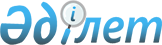 Сыртқы экономикалық қызметке катысушылардың (мәлімдеушілердің) фирмаішілік экспорттық бақылау жүйесіне қойылатын біліктілік талаптарын бекіту туралы
					
			Күшін жойған
			
			
		
					Қазақстан Республикасы Үкіметінің 2007 жылғы 29 желтоқсандағы N 1375 Қаулысы. Күші жойылды - Қазақстан Республикасы Үкіметінің 2015 жылғы 24 қарашадағы № 941 қаулысымен      Ескерту. Күші жойылды - ҚР Үкіметінің 24.11.2015 № 941 (алғашқы ресми жарияланған күнінен бастап қолданысқа енгізіледі) қаулысымен.      "Экспорттық бақылау туралы" Қазақстан Республикасының 2007 жылғы 21 шілдедегі  Заңын  іске асыру мақсатында Қазақстан Республикасының Үкіметі  ҚАУЛЫ ЕТЕДІ : 

      1. Қоса беріліп отырған сыртқы экономикалық қызметке қатысушылардың (мәлімдеушілердің) фирмаішілік экспорттық бақылау жүйесіне қойылатын біліктілік талаптары бекітілсін. 

      2. Осы қаулы 2008 жылғы 9 ақпаннан бастап қолданысқа енгізіледі және ресми жариялануға тиіс.        Қазақстан Республикасының 

      Премьер-Министрі Қазақстан Республикасы    

Үкіметінің         

2007 жылғы 29 желтоқсандағы 

N 1375 қаулысымен     

бекітілген      

  Сыртқы экономикалық қызметке қатысушылардың (мәлімдеушілердің) фирмаішілік экспорттық бақылау жүйесіне қойылатын біліктілік талаптары       Сыртқы экономикалық қызметке қатысушылардың (мәлімдеушілердің) фирмаішілік экспорттық бақылау жүйесіне қойылатын біліктілік талаптары мыналардың болуын көздейді: 

      1) бұйрық (өтініш, меморандум) нысанында көрініс табатын экспорттық бақылау талаптарын сақтау жөніндегі сыртқы экономикалық қызметке қатысушылардың (мәлімдеушілердің) міндеттемелері; 

      2) фирмаішілік экспорттық бақылау жүйесін құру жөніндегі іс-шаралар жоспары; 

      3) басқа бөлімшелермен олардың өзара іс-қимылы тәртібін көрсете отырып, сыртқы экономикалық қызметке қатысушылардың (мәлімдеушілердің) экспорттық бақылауының ұйымдастырушылық құрылымының, сондай-ақ өнімді жеткізуге арналған тапсырыстарды өңдеудің схемасы; 

      4) сыртқы экономикалық қызметтің мәселелерімен айналысатын сыртқы экономикалық қызметке қатысушылардың (мәлімдеушілердің) персоналын оқыту жоспары; 

      5) сыртқы экономикалық қызметке қатысушылардың (мәлімдеушілердің) экспорттық бақылау жүйесінің мемлекеттік органдарымен өзара іс-қимыл жоспары; 

      6) экспорттық бақылауға жататын өніммен сыртқы экономикалық мәмілелерді есепке алу жүйесі. 
					© 2012. Қазақстан Республикасы Әділет министрлігінің «Қазақстан Республикасының Заңнама және құқықтық ақпарат институты» ШЖҚ РМК
				